ОСОБЕННОСТИ ОРГАНИЗАЦИИ ОБУЧЕНИЯ ПО ОХРАНЕ ТРУДА НА МИКРОПРЕДПРИЯТИЯХС 1 сентября 2022 г. вступают в силу (за исключением некоторых положений, которые вступают в силу с 01.03.2023) новые Правила обучения по охране труда и проверки знания требований охраны труда, утвержденные Постановлением Правительства РФ от 24.12. 2021 N 2464 "О порядке обучения по охране труда и проверки знания требований охраны труда" (далее - Правила). Срок действия указанных Правил ограничен датой 1 сентября 2026 года.Данные Правила устанавливают обязательные требования к обучению по охране труда и проверке знания требований охраны труда у работников, заключивших трудовой договор с работодателем, а также требования к организациям и индивидуальным предпринимателям, оказывающим услуги по обучению работодателей и работников вопросам охраны труда.Также указанные Правила устанавливают некоторые особенности организации обучения по охране труда на микропредприятиях.Для начала давайте разберемся какой хозяйствующий субъект является микропредприятием.Субъектами малого и среднего предпринимательства являются зарегистрированные в соответствии с законодательством Российской Федерации и соответствующие условиям, установленным частью 11 статьи 4 Федерального закона от 24 июля 2007 года № 209-ФЗ «О развитии малого и среднего предпринимательства в Российской Федерации» (далее - Федеральный закон от 24 июля 2007 года № 209-ФЗ), хозяйственные общества (акционерные общества и общества с ограниченной ответственностью), хозяйственные партнерства, производственные кооперативы, потребительские кооперативы, крестьянские (фермерские) хозяйства и индивидуальные предприниматели, сведения о которых содержатся в едином реестре субъектов малого и среднего предпринимательства.В едином реестре субъектов малого и среднего предпринимательства содержится информация об отнесении субъекта малого и среднего предпринимательства одной из установленных категорий. Данный реестр размещен по адресу: https://ofd.nalog.ru.Категория субъекта малого или среднего предпринимательства (микро-, малое или среднее предприятие) определяется в соответствии с наибольшим значением среднесписочной численности работников за предшествующий календарный год или дохода, полученного от осуществления предпринимательской деятельности за предшествующий календарный год.Для микропредприятий среднесписочная численность работников за предшествующий календарный год не должна превышать – 15 человек включительно, а предельные значения дохода, полученного от осуществления предпринимательской деятельности за предшествующий календарный год, суммируемого по всем осуществляемым видам деятельности и по всем налоговым режимам, составляют для микропредприятия - 120 млн. рублей.При этом также вновь созданные юридические лица и вновь зарегистрированные индивидуальные предприниматели в течение первого года своей деятельности, а также индивидуальные предприниматели, применяющие только патентную систему налогообложения, относятся к категории микропредприятий.Особенности организации обучения по охране труда на микропредприятиях определены разделом X и заключаются в следующем.Работодатели, отнесенные к микропредприятиям, могут проводить обучение требованиям охраны труда, обучение по оказанию первой помощи пострадавшим, обучение по использованию (применению) средств индивидуальной защиты работников только в ходе проведения инструктажа по охране труда на рабочем месте. В случае выполнения работ повышенной опасности на микропредприятии обучение по программе обучения безопасным методам и приемам выполнения работ повышенной опасности проводится в общем порядке в соответствии с требованиями п.55,56,75 Правил. Решение о проведении обучения по охране труда работников в ходе проведения инструктажа по охране труда на рабочем месте принимает работодатель с учетом минимального количества работников, подлежащих обучению требованиям охраны труда в организации или у индивидуального предпринимателя, оказывающих услуги по обучению работодателей и работников вопросам охраны труда, с учетом среднесписочной численности и категории риска организации.При среднесписочной численности работников организации от 2-15 человек и всех категорий риска, количество работников, подлежащих обучению в организациях, оказывающих услуги по проведению обучения по охране труда составляет 1 человек.Проверка знания работником требований охраны труда на микропредприятии может осуществляться лицом, назначенным работодателем, без формирования комиссии по проверке знания требований охраны труда.Работодатели, отнесенные к микропредприятиям, вправе совместить проведение с работником вводного инструктажа по охране труда и инструктажа по охране труда на рабочем месте. Указанные работодатели вправе также для всех видов инструктажа по охране труда вести единый документ регистрации проведения инструктажа по охране труда.Все виды инструктажа по охране труда, за исключением целевого инструктажа по охране труда, проводимого по наряду-допуску, могут проводить специалисты служб охраны труда и иные уполномоченные работники, на которых приказом работодателя возложены обязанности по проведению инструктажа по охране труда. При отсутствии у работодателя службы охраны труда или специалиста по охране труда проводить указанные виды инструктажа по охране труда может работодатель - индивидуальный предприниматель (лично), руководитель организации, другой уполномоченный работодателем работник либо организация или индивидуальный предприниматель, оказывающие услуги в области охраны труда, привлекаемые работодателем по гражданско-правовому договору.При этом, ответственность за определение работников, которым необходимо пройти обучение по охране труда, организацию процесса обучения по охране труда и процедуры проверки знания требований охраны труда работников возлагается на работодателя.Заместитель начальника отдела - главный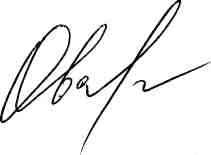 государственный инспектор труда                                                     Е.А. Овсянникова